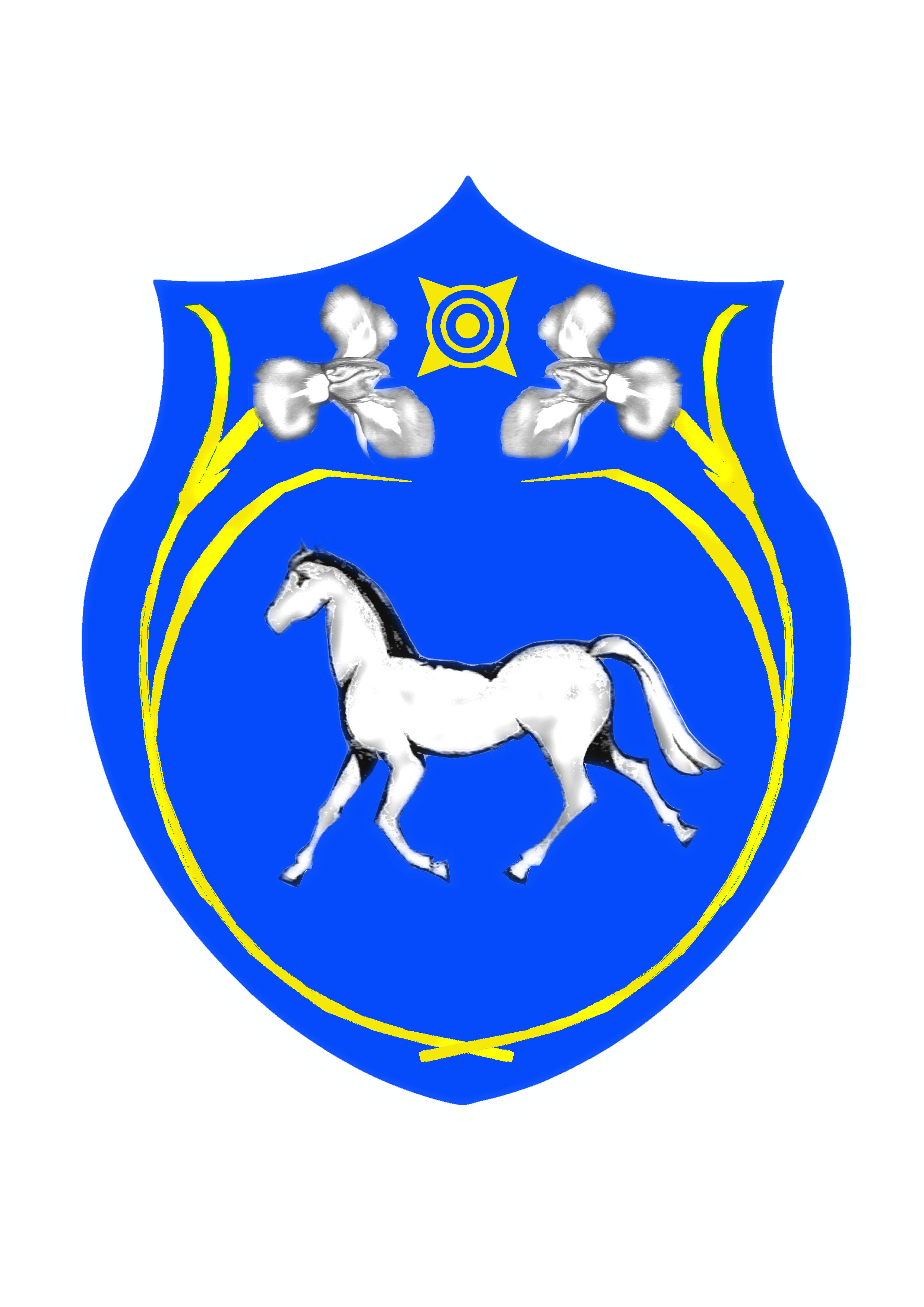 РОССИЙСКАЯ ФЕДЕРАЦИЯРЕСПУБЛИКА ХАКАСИЯСОВЕТ ДЕПУТАТОВ ЦЕЛИННОГО СЕЛЬСКОГО СОВЕТАШИРИНСКОГО РАЙОНАРЕСПУБЛИКИ ХАКАСИЯ27 октября 2015 года                              с.Целинное                                       № 12О внесении изменений в решение Совета депутатов от 31.05.2013 № 174 «Об утверждении Правил благоустройства, озеленения и содержания территории Целинного сельсовета»             Руководствуясь протестом Абаканской транспортной прокуратуры от 09.10.2015 года № 2-420в-2015, Уставом муниципального образования Целинный сельсовет,РЕШИЛ:1. Внести изменения в раздел 2 «Эксплуатация объектов благоустройства» решения «Об утверждении Правил благоустройства, озеленения и содержания территории Целинного сельсовета» в части 2.1. Уборка территорий, - пункта 2.1.25. признать утратившим силу; 2. Настоящее решение подлежит опубликованию (обнародованию) после его государственной регистрации и вступает в силу после его официального опубликования (обнародования).Глава Целинного сельсовета                                                            О.М.Чепелин         